BU BENİM KAHVALTI TABAĞIMÖn BilgilerÖnceki derslerinizde de öğrendiğiniz gibi canlıların ortak özelliklerinden biri beslenmektir. Canlılar besin alarak hayatlarını devam ettirirler.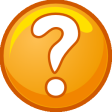 Ön Hazırlık SorularıKavram karikatürü hazırlanacak.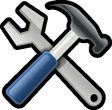 Gerekli Araç – Gereçler İşlem Basamakları: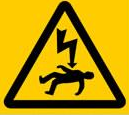 Öğretmen masasının üzerinden plastik tabaklarınızı alın.Masanın üzerinde bulunan besinlerden kahvaltı tabağınızda olmasını istediklerinizi seçin.Kahvaltı tabağınızı tamamlayıp yerinize geçin.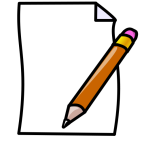 Neleri Gözlemledim?  Ölçme Sonuçlarım Ulaştığım Sonuçlar1. Tüm arkadaşların kahvaltı tabağı aynı mıydı?2. Tekrar kahvaltı tabağı hazırlayacak olsaydın tabağına hangi besinleri almazdın? …………………………………………………………………………………………………………………………………………………………………………………………………….3. Fikrinin değişmesinin sebebi ne?…………………………………………………………………………………………………………………………………………………………………………………………………….Tartışma Sorularına Yanıtlarım1. Sevdiğin besinin sağlıksız olduğunu öğrendiğinde neler hissedersin?2. Sağlıksız olduğunu öğrendiğin besini hala yemeğe devam eder misin ? neden?………………………………………………………………………………………………………………………………………………………………………………………………3. Yediğimiz her yiyecek bizim büyümemize nasıl yardımcı olur?………………………………………………………………………………………………………………………………………………………………………………………………Bu Konuda Kafama Takılanlar:Bu Etkinlik İle İlgili Düşüncelerim:Huriye ElkarB. Sıla AndıçM. Berika Durmuş	DENEYFeyza ToramanEtkinliğin AmacıSağlıklı yaşam için gerekli olan durumların önemini kavrar ve günlük yaşamındauygular.Etkinliğin Süresi20 dkÜniteCanlılar Dünyasına YolculukKonuSağlıklı YaşamPlastik tabakÜzerinde besin resimlerinin bulunduğu kağıtlarKahvaltı Tabağımda Bulunan Besinler1.2.3.4.Besin AdıSeçen Kişi SayısıBesin AdıSeçen Kişi SayısıBalYumurtaKolaPatates kızartmasıPeynirZeytinÇikolataElmacipsHamburgersütdomatesKahvaltıda en sevdiğim besinSeçtiğim besinlerEn çok seçilen besinlerHayır, fark vardı.Evet, fark yoktu..Mutlu olurum çünküÜzülürüm çünkü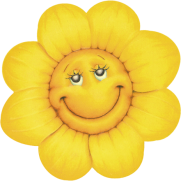 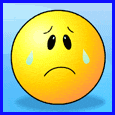 